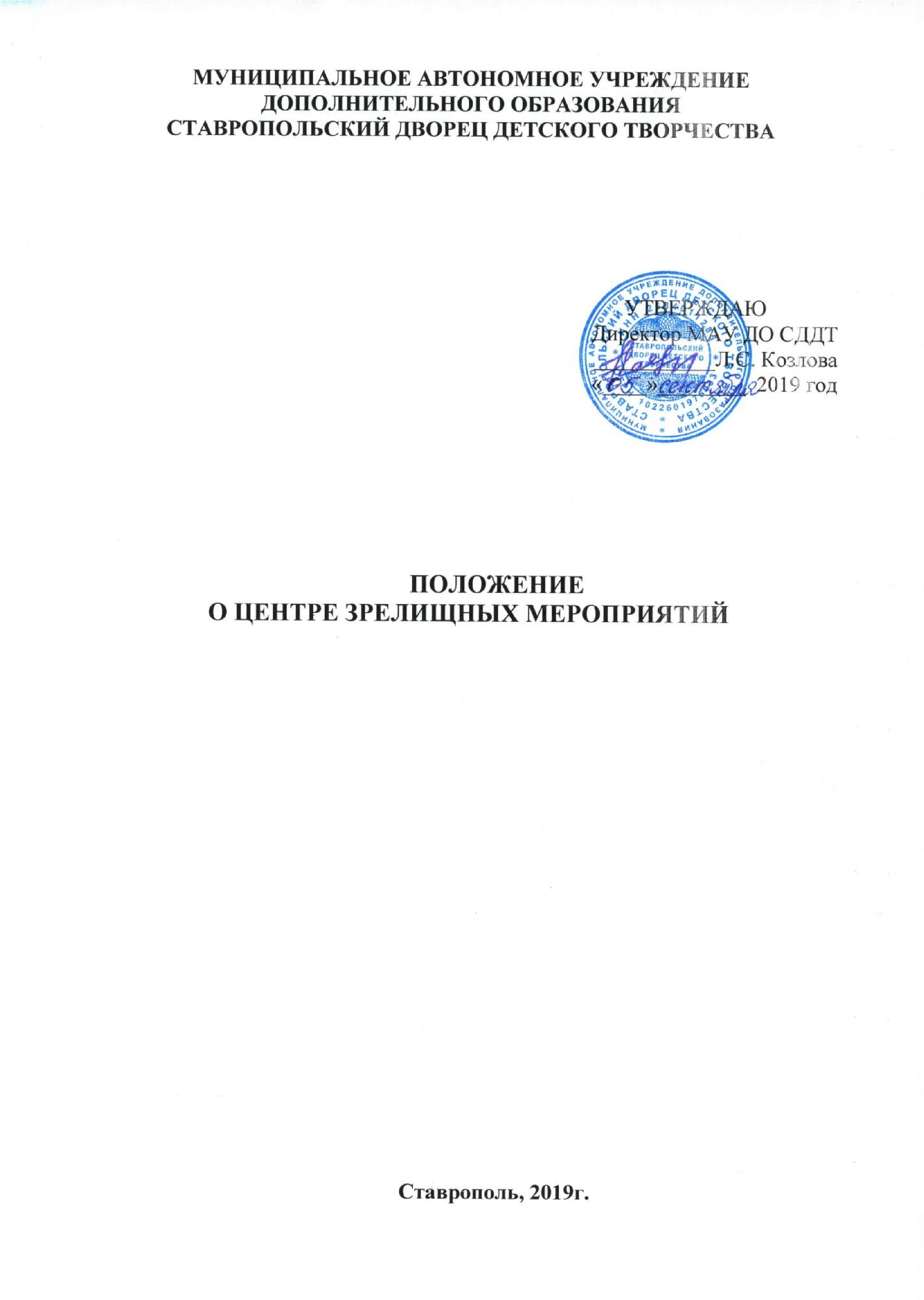 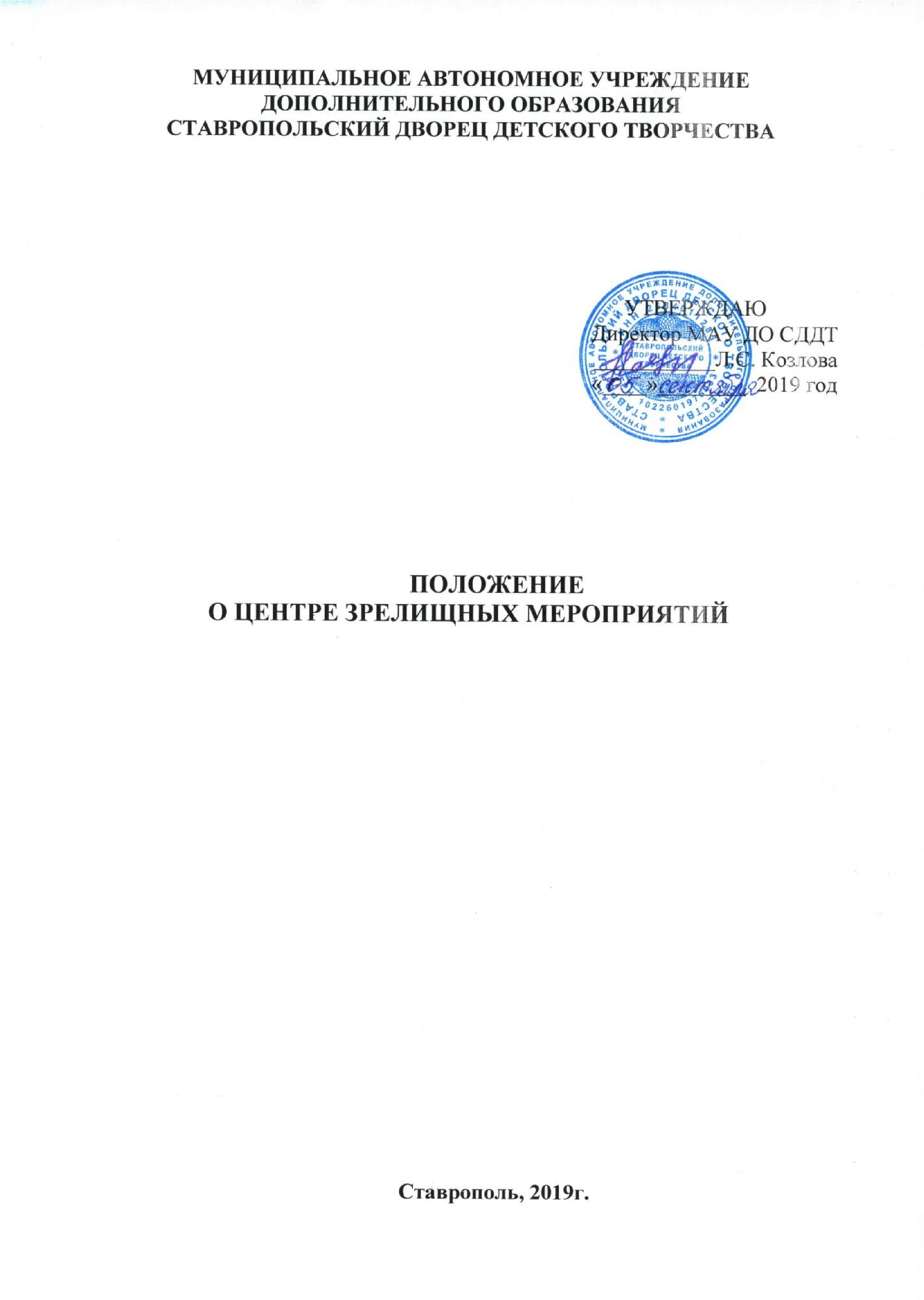 Общие положения Центр зрелищных мероприятий является самостоятельным структурным подразделением муниципального бюджетного учреждения дополнительного образования Ставропольского Дворца детского творчества и подчиняется непосредственно директору учреждения и заместителям директора по вопросам, касающимся направлениям их деятельности.  Центр зрелищных мероприятий образован в 1993 году. Центр зрелищных мероприятий создается и ликвидируется приказом директора учреждения или учредителя. Центр зрелищных мероприятий имеет в своем штате: педагогов дополнительного 	образования, 	методистов, 	педагогов-организаторов, художника-постановщика. В своей деятельности Центр зрелищных мероприятий руководствуется действующим законом «Об образовании в РФ»,  законодательными актами в сфере образования краевого и муниципального уровня, Уставом МАУ ДО СДДТ, настоящим Положением. Центр зрелищных мероприятий возглавляет старший методист, несущий персональную ответственность за качество организации деятельности структурного подразделения, который назначается и освобождается от должности приказом директора учреждения. На период временного отсутствия руководителя структурного подразделения назначается исполняющий его обязанности из числа сотрудников данного подразделения или других подразделений учреждения. В течение года Центр зрелищных мероприятий осуществляет образовательную деятельность согласно плану работы на год и ежемесячным планам. Оперативное планирование проводится при подготовке отдельных мероприятий с обучающимися, их родителями, сотрудниками Центра. Отчеты о выполнении планов работы предоставляются по итогам полугодий и учебного года, а так же по итогам проведения мероприятий.  Настоящее Положение откорректировано в соответствии с современными требованиями, учетом организационной структуры и штатного расписания.  Настоящее Положение прошло процедуру согласования с заместителем директора, курирующим деятельность Центра, юристом, отделом кадров и утверждено директором учреждения. Основные задачи Деятельность Центра зрелищных мероприятий нацелена на удовлетворение запросов детей и молодежи города в мероприятиях культурного досуга, а также на демонстрацию успехов детских творческих непрофессиональных коллективов общеобразовательных учреждений и учреждений дополнительного образования в условиях профессиональной сценической площадки. Реализация основной цели связана с выполнением следующих задач: создание условий для творческой самореализации обучающихся и педагогических 	работников 	через 	участие 	в 	культурно-досуговых мероприятиях; социальная адаптация детей с помощью образовательных, игровых и театрализованных программ; разработка, апробация и внедрение технологий постановочной работы, новых форм и сюжетов организационно-массовых мероприятий. Содержание деятельности и основные функции структурного подразделения Центр зрелищных мероприятий выполняет следующие функции: организация зрелищных мероприятий (концертов, фестивалей, шоупрограмм, спектаклей, игровых программ и др.), в том числе и на платной основе; профессиональная ориентация обучающихся в области театрального искусства, 	специальностей, 	связанных 	с 	организацией 	массовых мероприятий; разработка и реализация социальных проектов культурологической направленности; разработка, апробация и внедрение технологий постановочной работы, новых форм и сюжетов организационно-массовых мероприятий; организация методического и организационного сопровождения социально-досуговой 	деятельности 	в 	объединениях 	структурных подразделений Дворца; оказание 	методической 	помощи 	сотрудникам 	Дворца 	и образовательных учреждений города и края по направлениям работы Центра; организация 	работы 	методического 	объединения 	педагоговорганизаторов с целью повышения квалификации в области подготовки и проведения организационно-массовых мероприятий; обобщение и распространение опыта работы сотрудников Центра через организацию открытых занятий, мастер-классов, зрелищных мероприятий, а так же через публикацию методических материалов (сценариев, положений о мероприятиях и др.) в профессиональной печати и издательскую деятельность; организация делового и творческого сотрудничества со всеми отделами Дворца, образовательными учреждениями города, учреждениями культуры, с общественными организациями, средствами массовой информации. Основная деятельность Центра осуществляется через различные формы интеллектуально и творчески развивающего досуга (развлекательные, сценические, инновационные, музыкальные и другие программы). С этой целью могут создаваться временные творческие группы из сотрудников Центра и других структурных подразделений, которые разрабатывают идеи мероприятий, создают сценарии, эксплицируют их. За каждым сотрудником Центра закрепляется особое направление деятельности с учетом его способностей, профессионального интереса и подготовки, опыта, которое включает подготовку перечня обязательных мероприятий в течение года, список методических разработок и рекомендаций для печати или распространения опыта. 	Специалисты 	Центра 	выступают 	в 	качестве 	режиссеров-постановщиков, проводят репетиции, работают с руководителями детских коллективов над номерами и интермедиями, участвуют в работе организационных комитетов. Совместно с работниками звукотехнической службы специалисты Центра определяют характер музыкального ряда, участвуют в монтаже фонограмм, световых и музыкальных партитур, проводят технические репетиции. Совместно с художником-постановщиком специалисты Центра разрабатывают эскизы оформления мероприятий, реквизита, костюмов, осуществляют заказ на изготовление или приобретение необходимого оформления и реквизита, контролируют выполнение работ. Совместно с представителями администрации специалисты Центра определяют возрастной ценз для зрителей, перечень необходимых помещений и технических средств, количество и квалификацию вспомогательного и сценического персонала. Специалисты Центра составляют сметы планируемых и фактических расходов на проведение мероприятий, производят (или участвуют) списание материалов, использованных на проведение мероприятий. Права Права 	Центра 	зрелищных 	мероприятий 	осуществляются руководителем и другими работниками подразделения по установленному должностными инструкциями распределению обязанностей. Центр зрелищных мероприятий реализует свои права по реализации закрепленных за ним функций: принимать участие в разработке образовательной политики и стратегии учреждения, в создании соответствующих стратегических документов; принимать 	участие 	в 	разработке 	управленческих 	решений, касающихся 	вопросов 	образовательной, 	организационно-массовой 	и методической работы учреждения; принимать участие в работе Педагогического совета, научнометодического совета, художественного совета; принимать 	участие 	в 	мероприятиях 	различного 	уровня 	и направления, связанных с профилем деятельности; устанавливать деловые контакты с лицами и организациями, могущими 	способствовать 	совершенствованию 	учебно-воспитательной работы в Центре; выполнение работ на договорной основе; использовать различные формы, методы, технологии деятельности; получать информацию от администрации учреждения и других подразделений, 	необходимую 	для 	организации 	качественных 	и своевременных работ; предоставлять информацию сотрудникам и подразделениям, участвующим в выполнении функций, возложенных на Центр зрелищных мероприятий; представлять интересы учреждения в других организациях по вопросам, связанным с деятельностью Центра. Ответственность Центр зрелищных мероприятий несёт ответственность за выполнение основных функции, а также должностных обязанностей сотрудников подразделения согласно должностным инструкциям и трудовых обязанностей в соответствии с Трудовым кодексом Российской Федерации. Руководитель структурного подразделения и его подчиненные несут дисциплинарную ответственность за: несвоевременное и неэффективное выполнение возложенных на подразделение и его отдельных сотрудников функций; недостоверность документов, подготавливаемых подразделением;  неправильное и неполное использование предоставленных прав;  нерациональную организацию труда в подразделении, нарушения работниками подразделения трудовой дисциплины, правил внутреннего трудового распорядка; невыполнение мероприятий и планов, направленных на решение задач, поставленных перед подразделениями. За нарушение правил пожарной безопасности, охраны труда, санитарно-гигиенических правил организации учебно-воспитательного процесса сотрудники подразделения привлекаются к административной ответственности в порядке и в случаях, предусмотренных административным законодательством. За виновное причинение Центру зрелищных мероприятий ущерба в связи с исполнением (неисполнением) своих должностных обязанностей сотрудники подразделения несут материальную ответственность в порядке и в пределах, установленных трудовым и (или) гражданским законодательством. 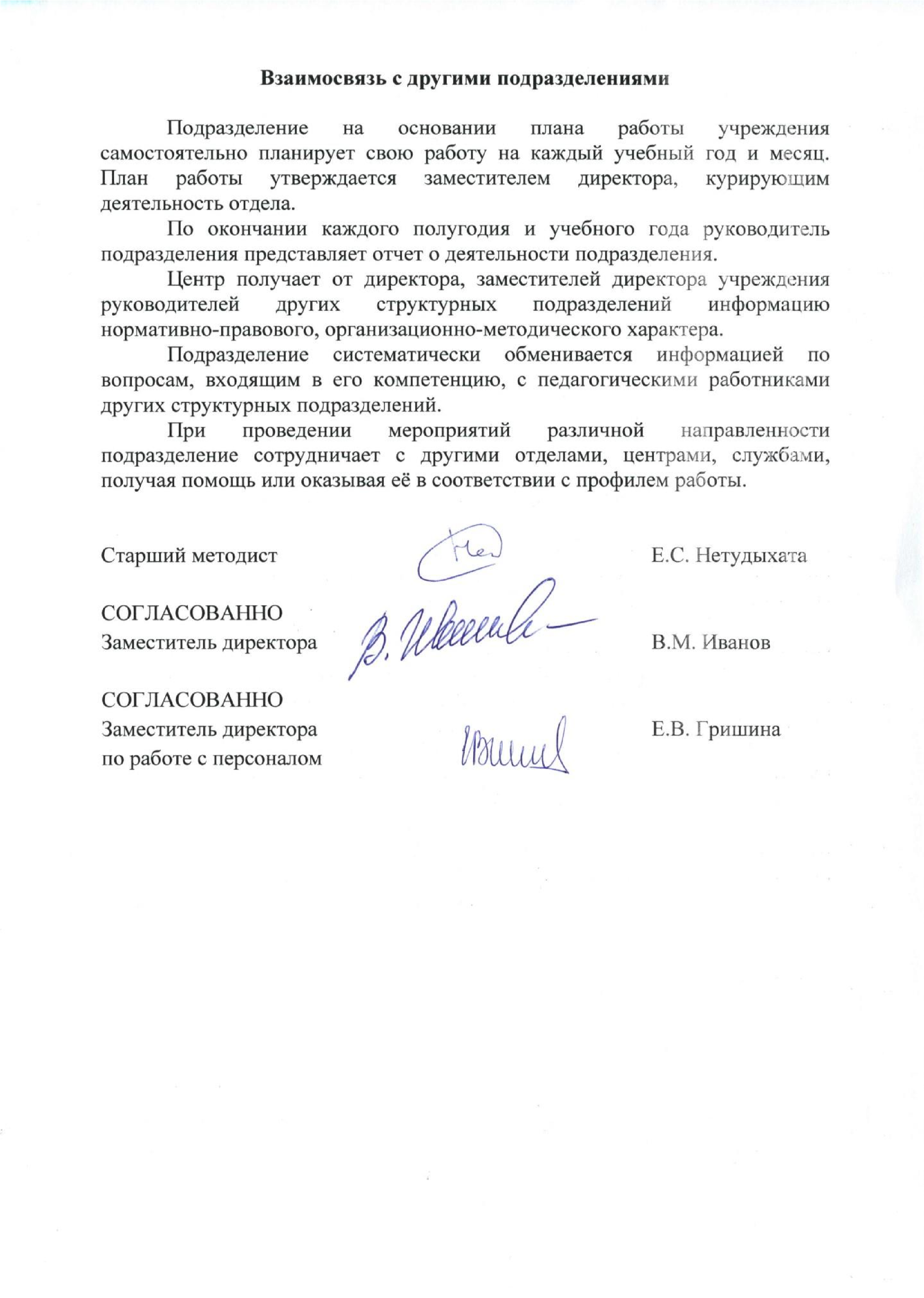 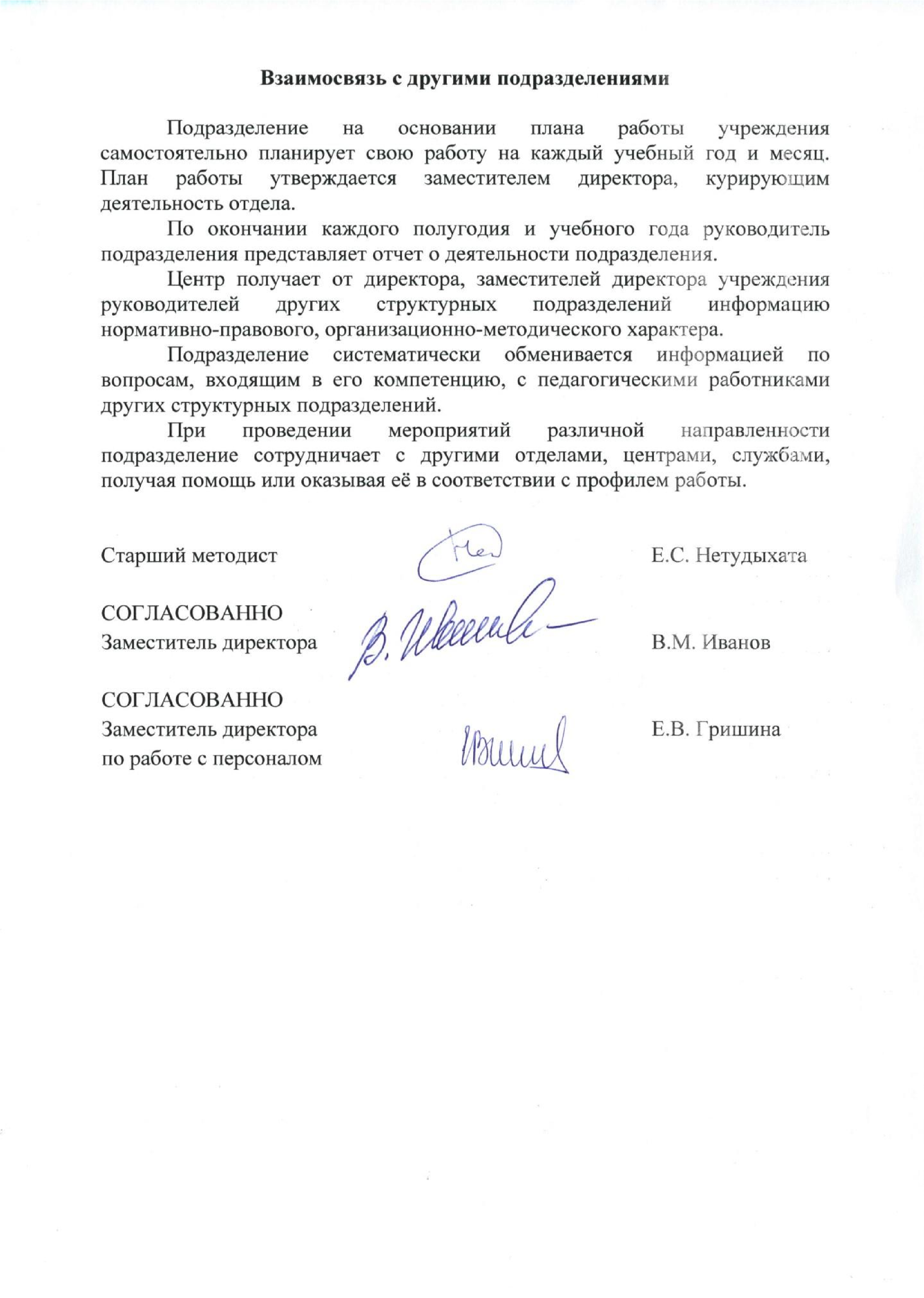 